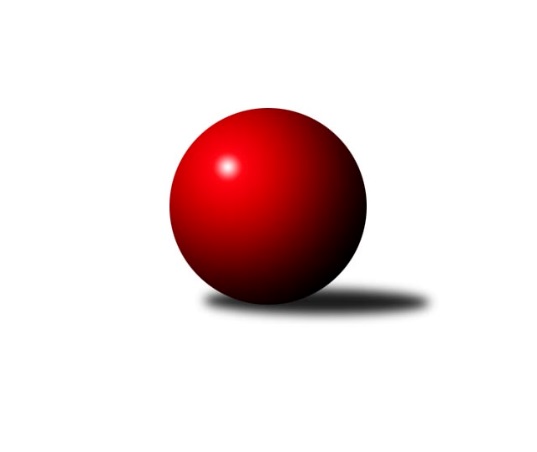 Č.4Ročník 2021/2022	3.6.2024 Jihomoravská divize 2021/2022Statistika 4. kolaTabulka družstev:		družstvo	záp	výh	rem	proh	skore	sety	průměr	body	plné	dorážka	chyby	1.	KC Zlín B	4	4	0	0	27.0 : 5.0 	(56.0 : 40.0)	2795	8	1904	892	35.8	2.	KK Vyškov C	4	4	0	0	24.5 : 7.5 	(56.5 : 39.5)	3190	8	2140	1050	41	3.	KK Vyškov B	4	3	0	1	21.0 : 11.0 	(53.5 : 42.5)	3075	6	2075	1000	28	4.	TJ Sokol Luhačovice	4	3	0	1	20.0 : 12.0 	(54.0 : 42.0)	3060	6	2057	1003	25.3	5.	TJ Bojkovice Krons	4	3	0	1	17.0 : 15.0 	(49.0 : 47.0)	3090	6	2105	985	31.5	6.	KK Jiskra Čejkovice	4	2	0	2	19.0 : 13.0 	(56.5 : 39.5)	3027	4	2025	1002	31.8	7.	KK Slovan Rosice B	4	2	0	2	16.0 : 16.0 	(48.5 : 47.5)	3060	4	2086	974	39.3	8.	SK Baník Ratíškovice A	4	2	0	2	13.0 : 19.0 	(44.5 : 51.5)	3162	4	2159	1002	46.5	9.	KK Blansko B	4	1	0	3	13.5 : 18.5 	(42.0 : 54.0)	3073	2	2107	967	45.5	10.	SKK Dubňany B	4	1	0	3	13.0 : 19.0 	(43.0 : 53.0)	3144	2	2152	992	53	11.	SK Baník Ratíškovice B	4	1	0	3	12.0 : 20.0 	(45.5 : 50.5)	3231	2	2157	1074	38.8	12.	TJ Jiskra Otrokovice	4	1	0	3	11.0 : 21.0 	(43.0 : 53.0)	2913	2	1991	922	59	13.	TJ Sokol Mistřín B	4	1	0	3	9.0 : 23.0 	(42.5 : 53.5)	3239	2	2210	1029	36	14.	KK Réna Ivančice	4	0	0	4	8.0 : 24.0 	(37.5 : 58.5)	2905	0	2000	905	43Tabulka doma:		družstvo	záp	výh	rem	proh	skore	sety	průměr	body	maximum	minimum	1.	KC Zlín B	2	2	0	0	14.0 : 2.0 	(30.0 : 18.0)	3295	4	3310	3280	2.	TJ Sokol Luhačovice	2	2	0	0	11.0 : 5.0 	(30.0 : 18.0)	3295	4	3375	3215	3.	SK Baník Ratíškovice A	2	2	0	0	11.0 : 5.0 	(27.5 : 20.5)	3195	4	3206	3183	4.	KK Vyškov C	2	2	0	0	10.5 : 5.5 	(28.0 : 20.0)	3128	4	3132	3124	5.	KK Jiskra Čejkovice	2	1	0	1	9.0 : 7.0 	(29.0 : 19.0)	2657	2	2728	2586	6.	KK Vyškov B	2	1	0	1	9.0 : 7.0 	(25.0 : 23.0)	3289	2	3343	3234	7.	TJ Jiskra Otrokovice	2	1	0	1	8.0 : 8.0 	(27.0 : 21.0)	3166	2	3208	3124	8.	KK Slovan Rosice B	2	1	0	1	7.0 : 9.0 	(23.5 : 24.5)	3262	2	3339	3184	9.	TJ Bojkovice Krons	2	1	0	1	7.0 : 9.0 	(21.0 : 27.0)	2745	2	2776	2713	10.	KK Blansko B	2	0	0	2	5.0 : 11.0 	(20.0 : 28.0)	3137	0	3178	3096	11.	SKK Dubňany B	2	0	0	2	4.0 : 12.0 	(22.0 : 26.0)	3005	0	3060	2949	12.	KK Réna Ivančice	2	0	0	2	3.0 : 13.0 	(21.5 : 26.5)	2450	0	2504	2395	13.	TJ Sokol Mistřín B	2	0	0	2	2.0 : 14.0 	(18.5 : 29.5)	3183	0	3192	3173	14.	SK Baník Ratíškovice B	2	0	0	2	2.0 : 14.0 	(17.5 : 30.5)	3126	0	3135	3117Tabulka venku:		družstvo	záp	výh	rem	proh	skore	sety	průměr	body	maximum	minimum	1.	KK Vyškov C	2	2	0	0	14.0 : 2.0 	(28.5 : 19.5)	3222	4	3258	3185	2.	KC Zlín B	2	2	0	0	13.0 : 3.0 	(26.0 : 22.0)	2546	4	2613	2478	3.	KK Vyškov B	2	2	0	0	12.0 : 4.0 	(28.5 : 19.5)	2968	4	3380	2556	4.	TJ Bojkovice Krons	2	2	0	0	10.0 : 6.0 	(28.0 : 20.0)	3262	4	3268	3256	5.	SK Baník Ratíškovice B	2	1	0	1	10.0 : 6.0 	(28.0 : 20.0)	3254	2	3313	3194	6.	KK Jiskra Čejkovice	2	1	0	1	10.0 : 6.0 	(27.5 : 20.5)	3212	2	3226	3198	7.	KK Slovan Rosice B	2	1	0	1	9.0 : 7.0 	(25.0 : 23.0)	2959	2	3177	2741	8.	TJ Sokol Luhačovice	2	1	0	1	9.0 : 7.0 	(24.0 : 24.0)	2943	2	3113	2773	9.	SKK Dubňany B	2	1	0	1	9.0 : 7.0 	(21.0 : 27.0)	3213	2	3310	3116	10.	KK Blansko B	2	1	0	1	8.5 : 7.5 	(22.0 : 26.0)	3041	2	3087	2995	11.	TJ Sokol Mistřín B	2	1	0	1	7.0 : 9.0 	(24.0 : 24.0)	3268	2	3275	3260	12.	KK Réna Ivančice	2	0	0	2	5.0 : 11.0 	(16.0 : 32.0)	3133	0	3193	3072	13.	TJ Jiskra Otrokovice	2	0	0	2	3.0 : 13.0 	(16.0 : 32.0)	2787	0	3034	2539	14.	SK Baník Ratíškovice A	2	0	0	2	2.0 : 14.0 	(17.0 : 31.0)	3145	0	3174	3116Tabulka podzimní části:		družstvo	záp	výh	rem	proh	skore	sety	průměr	body	doma	venku	1.	KC Zlín B	4	4	0	0	27.0 : 5.0 	(56.0 : 40.0)	2795	8 	2 	0 	0 	2 	0 	0	2.	KK Vyškov C	4	4	0	0	24.5 : 7.5 	(56.5 : 39.5)	3190	8 	2 	0 	0 	2 	0 	0	3.	KK Vyškov B	4	3	0	1	21.0 : 11.0 	(53.5 : 42.5)	3075	6 	1 	0 	1 	2 	0 	0	4.	TJ Sokol Luhačovice	4	3	0	1	20.0 : 12.0 	(54.0 : 42.0)	3060	6 	2 	0 	0 	1 	0 	1	5.	TJ Bojkovice Krons	4	3	0	1	17.0 : 15.0 	(49.0 : 47.0)	3090	6 	1 	0 	1 	2 	0 	0	6.	KK Jiskra Čejkovice	4	2	0	2	19.0 : 13.0 	(56.5 : 39.5)	3027	4 	1 	0 	1 	1 	0 	1	7.	KK Slovan Rosice B	4	2	0	2	16.0 : 16.0 	(48.5 : 47.5)	3060	4 	1 	0 	1 	1 	0 	1	8.	SK Baník Ratíškovice A	4	2	0	2	13.0 : 19.0 	(44.5 : 51.5)	3162	4 	2 	0 	0 	0 	0 	2	9.	KK Blansko B	4	1	0	3	13.5 : 18.5 	(42.0 : 54.0)	3073	2 	0 	0 	2 	1 	0 	1	10.	SKK Dubňany B	4	1	0	3	13.0 : 19.0 	(43.0 : 53.0)	3144	2 	0 	0 	2 	1 	0 	1	11.	SK Baník Ratíškovice B	4	1	0	3	12.0 : 20.0 	(45.5 : 50.5)	3231	2 	0 	0 	2 	1 	0 	1	12.	TJ Jiskra Otrokovice	4	1	0	3	11.0 : 21.0 	(43.0 : 53.0)	2913	2 	1 	0 	1 	0 	0 	2	13.	TJ Sokol Mistřín B	4	1	0	3	9.0 : 23.0 	(42.5 : 53.5)	3239	2 	0 	0 	2 	1 	0 	1	14.	KK Réna Ivančice	4	0	0	4	8.0 : 24.0 	(37.5 : 58.5)	2905	0 	0 	0 	2 	0 	0 	2Tabulka jarní části:		družstvo	záp	výh	rem	proh	skore	sety	průměr	body	doma	venku	1.	TJ Jiskra Otrokovice	0	0	0	0	0.0 : 0.0 	(0.0 : 0.0)	0	0 	0 	0 	0 	0 	0 	0 	2.	SK Baník Ratíškovice A	0	0	0	0	0.0 : 0.0 	(0.0 : 0.0)	0	0 	0 	0 	0 	0 	0 	0 	3.	TJ Sokol Luhačovice	0	0	0	0	0.0 : 0.0 	(0.0 : 0.0)	0	0 	0 	0 	0 	0 	0 	0 	4.	KK Réna Ivančice	0	0	0	0	0.0 : 0.0 	(0.0 : 0.0)	0	0 	0 	0 	0 	0 	0 	0 	5.	TJ Bojkovice Krons	0	0	0	0	0.0 : 0.0 	(0.0 : 0.0)	0	0 	0 	0 	0 	0 	0 	0 	6.	KK Jiskra Čejkovice	0	0	0	0	0.0 : 0.0 	(0.0 : 0.0)	0	0 	0 	0 	0 	0 	0 	0 	7.	KK Vyškov C	0	0	0	0	0.0 : 0.0 	(0.0 : 0.0)	0	0 	0 	0 	0 	0 	0 	0 	8.	SK Baník Ratíškovice B	0	0	0	0	0.0 : 0.0 	(0.0 : 0.0)	0	0 	0 	0 	0 	0 	0 	0 	9.	KK Blansko B	0	0	0	0	0.0 : 0.0 	(0.0 : 0.0)	0	0 	0 	0 	0 	0 	0 	0 	10.	KC Zlín B	0	0	0	0	0.0 : 0.0 	(0.0 : 0.0)	0	0 	0 	0 	0 	0 	0 	0 	11.	TJ Sokol Mistřín B	0	0	0	0	0.0 : 0.0 	(0.0 : 0.0)	0	0 	0 	0 	0 	0 	0 	0 	12.	SKK Dubňany B	0	0	0	0	0.0 : 0.0 	(0.0 : 0.0)	0	0 	0 	0 	0 	0 	0 	0 	13.	KK Vyškov B	0	0	0	0	0.0 : 0.0 	(0.0 : 0.0)	0	0 	0 	0 	0 	0 	0 	0 	14.	KK Slovan Rosice B	0	0	0	0	0.0 : 0.0 	(0.0 : 0.0)	0	0 	0 	0 	0 	0 	0 	0 Zisk bodů pro družstvo:		jméno hráče	družstvo	body	zápasy	v %	dílčí body	sety	v %	1.	Tomáš Stávek 	KK Jiskra Čejkovice 	4	/	4	(100%)	14.5	/	16	(91%)	2.	Petr Polepil 	KC Zlín B 	4	/	4	(100%)	12	/	16	(75%)	3.	Jiří Trávníček 	KK Vyškov B 	4	/	4	(100%)	11	/	16	(69%)	4.	Zdeněk Bachňák 	KC Zlín B 	4	/	4	(100%)	10	/	16	(63%)	5.	Filip Vrzala 	KC Zlín B 	4	/	4	(100%)	9	/	16	(56%)	6.	Miloslav Krejčí 	KK Vyškov C 	3.5	/	4	(88%)	8	/	16	(50%)	7.	Petr Streubel 	KK Slovan Rosice B 	3	/	3	(100%)	10	/	12	(83%)	8.	Ladislav Teplík 	SKK Dubňany B 	3	/	3	(100%)	7	/	12	(58%)	9.	Tomáš Mráka 	SK Baník Ratíškovice B 	3	/	3	(100%)	6.5	/	12	(54%)	10.	Jiří Konečný 	TJ Sokol Luhačovice 	3	/	3	(100%)	6	/	12	(50%)	11.	Tomáš Molek 	TJ Sokol Luhačovice 	3	/	4	(75%)	13	/	16	(81%)	12.	Tomáš Procházka 	KK Vyškov B 	3	/	4	(75%)	12.5	/	16	(78%)	13.	Miroslav Hvozdenský 	TJ Sokol Luhačovice 	3	/	4	(75%)	12	/	16	(75%)	14.	Tereza Divílková 	TJ Jiskra Otrokovice 	3	/	4	(75%)	11	/	16	(69%)	15.	Ludvík Vaněk 	KK Jiskra Čejkovice 	3	/	4	(75%)	11	/	16	(69%)	16.	Michael Divílek ml.	TJ Jiskra Otrokovice 	3	/	4	(75%)	10	/	16	(63%)	17.	Pavel Zaremba 	KK Vyškov C 	3	/	4	(75%)	10	/	16	(63%)	18.	Jakub Pekárek 	TJ Bojkovice Krons 	3	/	4	(75%)	9.5	/	16	(59%)	19.	Pavel Vymazal 	KK Vyškov B 	3	/	4	(75%)	9.5	/	16	(59%)	20.	Vít Svoboda 	KK Jiskra Čejkovice 	3	/	4	(75%)	9	/	16	(56%)	21.	Jaroslav Mošať 	KK Réna Ivančice  	3	/	4	(75%)	9	/	16	(56%)	22.	Jiří Zapletal 	KK Blansko B 	3	/	4	(75%)	9	/	16	(56%)	23.	Petr Bařinka 	TJ Bojkovice Krons 	3	/	4	(75%)	8	/	16	(50%)	24.	Miroslav Flek 	KK Blansko B 	3	/	4	(75%)	8	/	16	(50%)	25.	Jan Večerka 	KK Vyškov B 	3	/	4	(75%)	7	/	16	(44%)	26.	Vladimír Crhonek 	KK Vyškov C 	2	/	2	(100%)	6	/	8	(75%)	27.	Magda Winterová 	KK Slovan Rosice B 	2	/	2	(100%)	5.5	/	8	(69%)	28.	Břetislav Láník 	KK Vyškov C 	2	/	3	(67%)	8.5	/	12	(71%)	29.	Jiří Kafka 	TJ Bojkovice Krons 	2	/	3	(67%)	8	/	12	(67%)	30.	Vratislav Kunc 	TJ Sokol Luhačovice 	2	/	3	(67%)	8	/	12	(67%)	31.	Martin Komosný 	KK Jiskra Čejkovice 	2	/	3	(67%)	7	/	12	(58%)	32.	Tomáš Jelínek 	KK Vyškov C 	2	/	3	(67%)	7	/	12	(58%)	33.	Zdeněk Šeděnka 	KC Zlín B 	2	/	3	(67%)	6	/	12	(50%)	34.	Jaroslav Šerák 	SK Baník Ratíškovice A 	2	/	4	(50%)	10	/	16	(63%)	35.	Zbyněk Bábíček 	TJ Sokol Mistřín B 	2	/	4	(50%)	9.5	/	16	(59%)	36.	Dominik Schüller 	SK Baník Ratíškovice A 	2	/	4	(50%)	9	/	16	(56%)	37.	Tomáš Buršík 	KK Réna Ivančice  	2	/	4	(50%)	9	/	16	(56%)	38.	Miroslav Ptáček 	KK Slovan Rosice B 	2	/	4	(50%)	9	/	16	(56%)	39.	Miroslav Polášek 	KC Zlín B 	2	/	4	(50%)	9	/	16	(56%)	40.	Eliška Fialová 	SK Baník Ratíškovice A 	2	/	4	(50%)	8.5	/	16	(53%)	41.	Martin Mačák 	SKK Dubňany B 	2	/	4	(50%)	8	/	16	(50%)	42.	Radek Michna 	KK Jiskra Čejkovice 	2	/	4	(50%)	8	/	16	(50%)	43.	Radek Horák 	TJ Sokol Mistřín B 	2	/	4	(50%)	8	/	16	(50%)	44.	Jan Lahuta 	TJ Bojkovice Krons 	2	/	4	(50%)	8	/	16	(50%)	45.	Josef Kotlán 	KK Blansko B 	2	/	4	(50%)	7	/	16	(44%)	46.	Zdeněk Kratochvíla 	SKK Dubňany B 	2	/	4	(50%)	7	/	16	(44%)	47.	Radovan Kadlec 	SK Baník Ratíškovice B 	2	/	4	(50%)	7	/	16	(44%)	48.	Viktor Výleta 	SK Baník Ratíškovice A 	2	/	4	(50%)	6.5	/	16	(41%)	49.	Jaroslav Smrž 	KK Slovan Rosice B 	2	/	4	(50%)	6	/	16	(38%)	50.	Petr Málek 	TJ Sokol Mistřín B 	2	/	4	(50%)	6	/	16	(38%)	51.	Ladislav Novotný 	KK Blansko B 	1.5	/	3	(50%)	6	/	12	(50%)	52.	Michal Veselý 	SKK Dubňany B 	1	/	1	(100%)	3	/	4	(75%)	53.	Milan Ryšánek 	KK Vyškov C 	1	/	1	(100%)	3	/	4	(75%)	54.	Josef Michálek 	KK Vyškov C 	1	/	1	(100%)	3	/	4	(75%)	55.	Tomáš Řihánek 	KK Réna Ivančice  	1	/	1	(100%)	3	/	4	(75%)	56.	Petr Matuška 	KK Vyškov C 	1	/	1	(100%)	3	/	4	(75%)	57.	Samuel Kliment 	KC Zlín B 	1	/	1	(100%)	3	/	4	(75%)	58.	Tomáš Čech 	KK Réna Ivančice  	1	/	1	(100%)	2.5	/	4	(63%)	59.	Jan Kotouč 	KK Blansko B 	1	/	1	(100%)	2	/	4	(50%)	60.	Jaroslav Bařina 	KK Jiskra Čejkovice 	1	/	1	(100%)	2	/	4	(50%)	61.	Michal Klvaňa 	KK Slovan Rosice B 	1	/	2	(50%)	5	/	8	(63%)	62.	Eliška Novotná 	TJ Jiskra Otrokovice 	1	/	2	(50%)	5	/	8	(63%)	63.	Pavel Slavík 	SK Baník Ratíškovice B 	1	/	2	(50%)	4.5	/	8	(56%)	64.	Zdeněk Helešic 	SK Baník Ratíškovice B 	1	/	2	(50%)	4.5	/	8	(56%)	65.	Stanislav Herka 	SKK Dubňany B 	1	/	2	(50%)	4	/	8	(50%)	66.	Radek Kříž 	SK Baník Ratíškovice B 	1	/	2	(50%)	4	/	8	(50%)	67.	Lumír Navrátil 	TJ Bojkovice Krons 	1	/	2	(50%)	4	/	8	(50%)	68.	Jakub Süsz 	TJ Jiskra Otrokovice 	1	/	2	(50%)	4	/	8	(50%)	69.	Vít Janáček 	KK Blansko B 	1	/	2	(50%)	4	/	8	(50%)	70.	Karel Plaga 	KK Slovan Rosice B 	1	/	2	(50%)	4	/	8	(50%)	71.	Pavel Kubálek 	KC Zlín B 	1	/	2	(50%)	4	/	8	(50%)	72.	Michael Divílek st.	TJ Jiskra Otrokovice 	1	/	2	(50%)	3	/	8	(38%)	73.	Martin Polepil 	KC Zlín B 	1	/	2	(50%)	3	/	8	(38%)	74.	Petr Kudláček 	TJ Sokol Luhačovice 	1	/	2	(50%)	2.5	/	8	(31%)	75.	Robert Mondřík 	KK Vyškov B 	1	/	3	(33%)	6.5	/	12	(54%)	76.	Luděk Vacenovský 	SK Baník Ratíškovice B 	1	/	3	(33%)	6.5	/	12	(54%)	77.	Jakub Cizler 	TJ Sokol Mistřín B 	1	/	3	(33%)	6	/	12	(50%)	78.	Tomáš Vejmola 	KK Vyškov B 	1	/	3	(33%)	5	/	12	(42%)	79.	Karel Máčalík 	TJ Sokol Luhačovice 	1	/	3	(33%)	4.5	/	12	(38%)	80.	Eduard Kremláček 	KK Réna Ivančice  	1	/	3	(33%)	4	/	12	(33%)	81.	Ľubomír Kalakaj 	KK Slovan Rosice B 	1	/	3	(33%)	3.5	/	12	(29%)	82.	Libor Slezák 	TJ Sokol Luhačovice 	1	/	4	(25%)	8	/	16	(50%)	83.	Tomáš Koplík ml.	SK Baník Ratíškovice A 	1	/	4	(25%)	7.5	/	16	(47%)	84.	Josef Něnička 	SK Baník Ratíškovice B 	1	/	4	(25%)	7.5	/	16	(47%)	85.	Petr Večerka 	KK Vyškov C 	1	/	4	(25%)	7	/	16	(44%)	86.	Jan Blahůšek 	SKK Dubňany B 	1	/	4	(25%)	7	/	16	(44%)	87.	Zdeněk Jurkovič 	SKK Dubňany B 	1	/	4	(25%)	6	/	16	(38%)	88.	Jan Kremláček 	KK Réna Ivančice  	0	/	1	(0%)	2	/	4	(50%)	89.	Jana Mačudová 	SK Baník Ratíškovice B 	0	/	1	(0%)	1	/	4	(25%)	90.	Karel Šustek 	KK Réna Ivančice  	0	/	1	(0%)	1	/	4	(25%)	91.	Jana Kurialová 	KK Vyškov C 	0	/	1	(0%)	1	/	4	(25%)	92.	Miroslav Nemrava 	KK Réna Ivančice  	0	/	1	(0%)	0	/	4	(0%)	93.	Karel Kolařík 	KK Blansko B 	0	/	1	(0%)	0	/	4	(0%)	94.	Naděžda Musilová 	KK Blansko B 	0	/	1	(0%)	0	/	4	(0%)	95.	Milan Žáček 	TJ Sokol Luhačovice 	0	/	1	(0%)	0	/	4	(0%)	96.	Jarmila Bábíčková 	SK Baník Ratíškovice A 	0	/	1	(0%)	0	/	4	(0%)	97.	Martin Hradský 	TJ Bojkovice Krons 	0	/	2	(0%)	4	/	8	(50%)	98.	Kamil Ondroušek 	KK Slovan Rosice B 	0	/	2	(0%)	3.5	/	8	(44%)	99.	Milan Peťovský 	TJ Sokol Mistřín B 	0	/	2	(0%)	3	/	8	(38%)	100.	Ladislav Musil 	KK Blansko B 	0	/	2	(0%)	3	/	8	(38%)	101.	Pavel Harenčák 	KK Réna Ivančice  	0	/	2	(0%)	3	/	8	(38%)	102.	Jakub Sabák 	TJ Jiskra Otrokovice 	0	/	2	(0%)	3	/	8	(38%)	103.	Václav Podéšť 	SK Baník Ratíškovice A 	0	/	2	(0%)	3	/	8	(38%)	104.	Petr Špatný 	KK Slovan Rosice B 	0	/	2	(0%)	2	/	8	(25%)	105.	Kamil Bednář 	KK Vyškov B 	0	/	2	(0%)	2	/	8	(25%)	106.	Teofil Hasák 	TJ Jiskra Otrokovice 	0	/	2	(0%)	1	/	8	(13%)	107.	Martin Koutný 	SKK Dubňany B 	0	/	2	(0%)	1	/	8	(13%)	108.	Petr Valášek 	TJ Sokol Mistřín B 	0	/	3	(0%)	5	/	12	(42%)	109.	Michal Zdražil 	SK Baník Ratíškovice B 	0	/	3	(0%)	4	/	12	(33%)	110.	Zbyněk Cizler 	TJ Sokol Mistřín B 	0	/	3	(0%)	4	/	12	(33%)	111.	Zdeněk Škrobák 	KK Jiskra Čejkovice 	0	/	3	(0%)	3	/	12	(25%)	112.	Jakub Lahuta 	TJ Bojkovice Krons 	0	/	4	(0%)	5.5	/	16	(34%)	113.	Petr Jonášek 	TJ Jiskra Otrokovice 	0	/	4	(0%)	5	/	16	(31%)	114.	Luděk Kolář 	KK Réna Ivančice  	0	/	4	(0%)	3	/	16	(19%)Průměry na kuželnách:		kuželna	průměr	plné	dorážka	chyby	výkon na hráče	1.	TJ Sokol Mistřín, 1-4	3247	2177	1069	38.0	(541.2)	2.	TJ Sokol Luhačovice, 1-4	3245	2195	1050	26.3	(540.9)	3.	KC Zlín, 1-4	3245	2207	1038	38.0	(540.9)	4.	KK Slovan Rosice, 1-4	3243	2211	1032	37.3	(540.6)	5.	KK Blansko, 1-6	3179	2190	989	43.3	(530.0)	6.	Ratíškovice, 1-4	3179	2137	1041	39.0	(529.8)	7.	Otrokovice, 1-4	3177	2177	999	46.8	(529.5)	8.	KK Vyškov, 1-4	3173	2134	1038	42.4	(528.8)	9.	Dubňany, 1-4	3047	2092	955	54.0	(507.9)	10.	TJ Bojkovice Krons, 1-2	2750	1889	861	28.3	(458.5)	11.	KK Jiskra Čejkovice, 1-2	2616	1790	826	43.0	(436.1)	12.	KK Réna Ivančice, 1-2	2483	1705	777	36.8	(413.9)Nejlepší výkony na kuželnách:TJ Sokol Mistřín, 1-4SK Baník Ratíškovice B	3313	2. kolo	Josef Něnička 	SK Baník Ratíškovice B	582	2. koloSKK Dubňany B	3310	4. kolo	Jan Blahůšek 	SKK Dubňany B	575	4. koloTJ Sokol Mistřín B	3192	2. kolo	Stanislav Herka 	SKK Dubňany B	575	4. koloTJ Sokol Mistřín B	3173	4. kolo	Radek Horák 	TJ Sokol Mistřín B	564	4. kolo		. kolo	Radovan Kadlec 	SK Baník Ratíškovice B	556	2. kolo		. kolo	Martin Mačák 	SKK Dubňany B	556	4. kolo		. kolo	Radek Kříž 	SK Baník Ratíškovice B	552	2. kolo		. kolo	Ladislav Teplík 	SKK Dubňany B	550	4. kolo		. kolo	Jakub Cizler 	TJ Sokol Mistřín B	548	2. kolo		. kolo	Luděk Vacenovský 	SK Baník Ratíškovice B	547	2. koloTJ Sokol Luhačovice, 1-4TJ Sokol Luhačovice	3375	3. kolo	Tomáš Molek 	TJ Sokol Luhačovice	614	3. koloTJ Sokol Luhačovice	3215	1. kolo	Miroslav Hvozdenský 	TJ Sokol Luhačovice	598	3. koloKK Jiskra Čejkovice	3198	1. kolo	Tomáš Molek 	TJ Sokol Luhačovice	575	1. koloKK Réna Ivančice 	3193	3. kolo	Tomáš Buršík 	KK Réna Ivančice 	566	3. kolo		. kolo	Tomáš Stávek 	KK Jiskra Čejkovice	556	1. kolo		. kolo	Vratislav Kunc 	TJ Sokol Luhačovice	554	3. kolo		. kolo	Miroslav Hvozdenský 	TJ Sokol Luhačovice	553	1. kolo		. kolo	Jaroslav Mošať 	KK Réna Ivančice 	549	3. kolo		. kolo	Petr Kudláček 	TJ Sokol Luhačovice	547	1. kolo		. kolo	Zdeněk Škrobák 	KK Jiskra Čejkovice	545	1. koloKC Zlín, 1-4KC Zlín B	3310	1. kolo	Petr Polepil 	KC Zlín B	572	1. koloKC Zlín B	3280	3. kolo	Zbyněk Bábíček 	TJ Sokol Mistřín B	567	1. koloTJ Sokol Mistřín B	3275	1. kolo	Pavel Kubálek 	KC Zlín B	566	1. koloSK Baník Ratíškovice A	3116	3. kolo	Samuel Kliment 	KC Zlín B	562	3. kolo		. kolo	Zdeněk Bachňák 	KC Zlín B	561	3. kolo		. kolo	Zdeněk Bachňák 	KC Zlín B	555	1. kolo		. kolo	Filip Vrzala 	KC Zlín B	554	1. kolo		. kolo	Zbyněk Cizler 	TJ Sokol Mistřín B	553	1. kolo		. kolo	Petr Polepil 	KC Zlín B	553	3. kolo		. kolo	Filip Vrzala 	KC Zlín B	548	3. koloKK Slovan Rosice, 1-4KK Vyškov B	3380	4. kolo	Tomáš Procházka 	KK Vyškov B	595	4. koloKK Slovan Rosice B	3339	4. kolo	Petr Streubel 	KK Slovan Rosice B	593	4. koloKK Slovan Rosice B	3184	1. kolo	Petr Streubel 	KK Slovan Rosice B	592	1. koloKK Réna Ivančice 	3072	1. kolo	Pavel Vymazal 	KK Vyškov B	577	4. kolo		. kolo	Miroslav Ptáček 	KK Slovan Rosice B	567	4. kolo		. kolo	Tomáš Vejmola 	KK Vyškov B	566	4. kolo		. kolo	Jiří Trávníček 	KK Vyškov B	558	4. kolo		. kolo	Tomáš Buršík 	KK Réna Ivančice 	551	1. kolo		. kolo	Jaroslav Smrž 	KK Slovan Rosice B	549	4. kolo		. kolo	Karel Plaga 	KK Slovan Rosice B	546	4. koloKK Blansko, 1-6TJ Bojkovice Krons	3268	1. kolo	Jakub Pekárek 	TJ Bojkovice Krons	616	1. koloKK Blansko B	3178	1. kolo	Michal Klvaňa 	KK Slovan Rosice B	562	3. koloKK Slovan Rosice B	3177	3. kolo	Vít Janáček 	KK Blansko B	559	1. koloKK Blansko B	3096	3. kolo	Ľubomír Kalakaj 	KK Slovan Rosice B	559	3. kolo		. kolo	Petr Bařinka 	TJ Bojkovice Krons	556	1. kolo		. kolo	Jiří Kafka 	TJ Bojkovice Krons	556	1. kolo		. kolo	Karel Plaga 	KK Slovan Rosice B	553	3. kolo		. kolo	Josef Kotlán 	KK Blansko B	547	1. kolo		. kolo	Ladislav Novotný 	KK Blansko B	539	3. kolo		. kolo	Karel Kolařík 	KK Blansko B	533	1. koloRatíškovice, 1-4KK Vyškov C	3258	1. kolo	Tomáš Stávek 	KK Jiskra Čejkovice	618	3. koloKK Jiskra Čejkovice	3226	3. kolo	Jaroslav Šerák 	SK Baník Ratíškovice A	606	4. koloSK Baník Ratíškovice A	3206	4. kolo	Josef Něnička 	SK Baník Ratíškovice B	574	4. koloSK Baník Ratíškovice B	3194	4. kolo	Radovan Kadlec 	SK Baník Ratíškovice B	573	4. koloSK Baník Ratíškovice A	3183	2. kolo	Dominik Schüller 	SK Baník Ratíškovice A	566	4. koloSK Baník Ratíškovice B	3135	1. kolo	Ludvík Vaněk 	KK Jiskra Čejkovice	563	3. koloSK Baník Ratíškovice B	3117	3. kolo	Tomáš Koplík ml.	SK Baník Ratíškovice A	563	4. koloTJ Sokol Luhačovice	3113	2. kolo	Josef Něnička 	SK Baník Ratíškovice B	561	3. kolo		. kolo	Pavel Zaremba 	KK Vyškov C	561	1. kolo		. kolo	Tomáš Mráka 	SK Baník Ratíškovice B	560	1. koloOtrokovice, 1-4TJ Sokol Mistřín B	3260	3. kolo	Michael Divílek ml.	TJ Jiskra Otrokovice	600	1. koloTJ Jiskra Otrokovice	3208	1. kolo	Tereza Divílková 	TJ Jiskra Otrokovice	589	1. koloTJ Jiskra Otrokovice	3124	3. kolo	Michael Divílek ml.	TJ Jiskra Otrokovice	558	3. koloSKK Dubňany B	3116	1. kolo	Petr Valášek 	TJ Sokol Mistřín B	557	3. kolo		. kolo	Jakub Cizler 	TJ Sokol Mistřín B	556	3. kolo		. kolo	Petr Málek 	TJ Sokol Mistřín B	554	3. kolo		. kolo	Tereza Divílková 	TJ Jiskra Otrokovice	547	3. kolo		. kolo	Radek Horák 	TJ Sokol Mistřín B	545	3. kolo		. kolo	Martin Mačák 	SKK Dubňany B	544	1. kolo		. kolo	Zdeněk Kratochvíla 	SKK Dubňany B	540	1. koloKK Vyškov, 1-4KK Vyškov B	3343	1. kolo	Pavel Vymazal 	KK Vyškov B	575	3. koloTJ Bojkovice Krons	3256	3. kolo	Robert Mondřík 	KK Vyškov B	572	1. koloKK Vyškov B	3234	3. kolo	Jiří Trávníček 	KK Vyškov B	571	1. koloSK Baník Ratíškovice A	3174	1. kolo	Viktor Výleta 	SK Baník Ratíškovice A	571	1. koloKK Vyškov C	3132	2. kolo	Tomáš Procházka 	KK Vyškov B	569	1. koloKK Vyškov C	3124	4. kolo	Jan Večerka 	KK Vyškov B	562	1. koloKK Blansko B	3087	4. kolo	Jakub Pekárek 	TJ Bojkovice Krons	561	3. koloTJ Jiskra Otrokovice	3034	2. kolo	Jan Lahuta 	TJ Bojkovice Krons	561	3. kolo		. kolo	Pavel Vymazal 	KK Vyškov B	557	1. kolo		. kolo	Pavel Zaremba 	KK Vyškov C	556	4. koloDubňany, 1-4KK Vyškov C	3185	3. kolo	Miloslav Krejčí 	KK Vyškov C	558	3. koloSKK Dubňany B	3060	3. kolo	Vladimír Crhonek 	KK Vyškov C	546	3. koloKK Blansko B	2995	2. kolo	Pavel Zaremba 	KK Vyškov C	544	3. koloSKK Dubňany B	2949	2. kolo	Milan Ryšánek 	KK Vyškov C	544	3. kolo		. kolo	Zdeněk Kratochvíla 	SKK Dubňany B	531	2. kolo		. kolo	Miroslav Flek 	KK Blansko B	530	2. kolo		. kolo	Jan Blahůšek 	SKK Dubňany B	523	3. kolo		. kolo	Stanislav Herka 	SKK Dubňany B	519	3. kolo		. kolo	Michal Veselý 	SKK Dubňany B	519	3. kolo		. kolo	Zdeněk Kratochvíla 	SKK Dubňany B	510	3. koloTJ Bojkovice Krons, 1-2TJ Bojkovice Krons	2776	2. kolo	Petr Streubel 	KK Slovan Rosice B	517	2. koloTJ Sokol Luhačovice	2773	4. kolo	Vratislav Kunc 	TJ Sokol Luhačovice	494	4. koloKK Slovan Rosice B	2741	2. kolo	Jakub Pekárek 	TJ Bojkovice Krons	479	2. koloTJ Bojkovice Krons	2713	4. kolo	Jiří Konečný 	TJ Sokol Luhačovice	475	4. kolo		. kolo	Jan Lahuta 	TJ Bojkovice Krons	471	2. kolo		. kolo	Petr Bařinka 	TJ Bojkovice Krons	468	2. kolo		. kolo	Kamil Ondroušek 	KK Slovan Rosice B	467	2. kolo		. kolo	Jakub Pekárek 	TJ Bojkovice Krons	466	4. kolo		. kolo	Jan Lahuta 	TJ Bojkovice Krons	464	4. kolo		. kolo	Tomáš Molek 	TJ Sokol Luhačovice	461	4. koloKK Jiskra Čejkovice, 1-2KK Jiskra Čejkovice	2728	4. kolo	Michael Divílek ml.	TJ Jiskra Otrokovice	508	4. koloKC Zlín B	2613	2. kolo	Vít Svoboda 	KK Jiskra Čejkovice	478	4. koloKK Jiskra Čejkovice	2586	2. kolo	Ludvík Vaněk 	KK Jiskra Čejkovice	475	4. koloTJ Jiskra Otrokovice	2539	4. kolo	Zdeněk Šeděnka 	KC Zlín B	472	2. kolo		. kolo	Jakub Süsz 	TJ Jiskra Otrokovice	463	4. kolo		. kolo	Zdeněk Bachňák 	KC Zlín B	462	2. kolo		. kolo	Tomáš Stávek 	KK Jiskra Čejkovice	457	4. kolo		. kolo	Ludvík Vaněk 	KK Jiskra Čejkovice	455	2. kolo		. kolo	Martin Komosný 	KK Jiskra Čejkovice	452	4. kolo		. kolo	Radek Michna 	KK Jiskra Čejkovice	442	4. koloKK Réna Ivančice, 1-2KK Vyškov B	2556	2. kolo	Jaroslav Mošať 	KK Réna Ivančice 	472	2. koloKK Réna Ivančice 	2504	2. kolo	Petr Polepil 	KC Zlín B	452	4. koloKC Zlín B	2478	4. kolo	Tomáš Procházka 	KK Vyškov B	443	2. koloKK Réna Ivančice 	2395	4. kolo	Tomáš Buršík 	KK Réna Ivančice 	434	2. kolo		. kolo	Jan Večerka 	KK Vyškov B	432	2. kolo		. kolo	Robert Mondřík 	KK Vyškov B	429	2. kolo		. kolo	Filip Vrzala 	KC Zlín B	428	4. kolo		. kolo	Pavel Vymazal 	KK Vyškov B	428	2. kolo		. kolo	Tomáš Řihánek 	KK Réna Ivančice 	427	2. kolo		. kolo	Eduard Kremláček 	KK Réna Ivančice 	424	4. koloČetnost výsledků:	8.0 : 0.0	1x	7.0 : 1.0	1x	6.0 : 2.0	5x	5.0 : 3.0	5x	4.5 : 3.5	1x	3.0 : 5.0	4x	2.0 : 6.0	6x	1.0 : 7.0	4x	0.0 : 8.0	1x